UMROH RAMADHAN 14 HARI 3 JUNI 2018 By SAUDI AIRLINES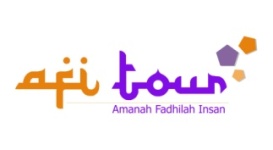 HARI 01Minggu, 3 Juni 2018JKT-JED-MADBerkumpul di Bandara Soekarno Hatta terminal 3 Gate 1 pkl 13:00 WIB untuk berangkat menuju Jeddah dengan penerbangan  SAUDI AIRLINES SV 815 yang take off pkl 16:00 WIB. Insyaallah Tiba di Jeddah pukul 21:40. Setelah proses imigrasi selesai jamaah langsung menuju bus untuk melanjutkan perjalanan menuju Kota Madinah. Perjalanan insyaallah ditempuh selama 6 jam. Sampai di Madinah Jamaah  langsung cek in hotel, istirahat dan bisa memulai ibadah di Mesjid Nabawi.HARI 02Senin, 4 Juni 2018MADINAHPukul 10:00 kumpul di loby hotel untuk bersama-sama berangkat menuju Masjid Nabawi dan Berziarah ke Makam Rasulullah SAW. Dan 2 sahabatnya Abu Bakar dan Umar bin Khatab.  Setelah Sholat Dzuhur pukul 13:30 kumpul di loby hotel untuk  ziarah kota Madinah yaitu menuju Masjid Quba (diharapkan jamaah dalam keadaan berwudhu), Jabal Uhud, Kebun Kurma dan dilanjutkan ke Masjid Qiblatain serta Khandak.HARI 03Selasa, 5 Juni 2018MADINAH-MEKKAHPersiapan cek out, pukul 08.00 (jamaah sudah mengenakan pakaian ihram) dan bersiap menuju kota Mekkah. Singgah di Bir Ali untuk mengambil Miqat dan berniat Ihram. Perjalanan akan ditempuh ± 6 jam.Setibanya di Makkah langsung chek in Hotel, dan dilanjutkan menyempurnakan Ibadah Umroh,Thawwaf, Sai & Tahallul di Masjid HaramHARI 04Rabu, 6 Juni 2018MEKKAHMemperbanyak Ibadah di Masjidil Haram diantaranya Sholat sunnah, Thawwaf Sunnah, membaca Al-Qura’an, I’tikaf menjemput malam lailatul Qadar, & Ibadah lainnya di Masjidil Haram.HARI 05Kamis,7 Juni 2018MEKKAHMemperbanyak Ibadah di Masjidil Haram diantaranya Sholat sunnah, Thawwaf Sunnah, membaca Al-Qura’an, I’tikaf menjemput malam lailatul Qadar, & Ibadah lainnya di Masjidil Haram. Bagi yang mau melaksanakan umroh sunnah bisa berkoordinasi dengan Muthawif dan Tour Leader.HARI 06Jumat, 8 Juni 2018MEKKAHMemperbanyak Ibadah di Masjidil Haram diantaranya Sholat sunnah, Thawwaf Sunnah, membaca Al-Qura’an, I’tikaf menjemput malam lailatul Qadar, & Ibadah lainnya di Masjidil Haram. Bagi yang mau melaksanakan umroh sunnah bisa berkoordinasi dengan Muthawif dan Tour Leader.HARI 07Sabtu,9 Juni 2018MEKKAHSetelah Sahur & Sholat Subuh, ziarah sekitar kota Mekkah Jabal Tsur, Padang Arafah, Jabal Rahmah, Muzdalifah, Mina dan Jabal Nur dengan membawa pakaian ihrom.Mengambil miqot umroh ke-2 di Masjid Ja’ronah.Menyempurnakan umroh dengan Tawaf, Sa’I serta Tahalul di Masjidil Haram.HARI 08Minggu,10 Juni 2018MEKKAHMemperbanyak Ibadah di Masjidil Haram diantaranya Sholat sunnah, Thawwaf Sunnah, membaca Al-Qura’an, I’tikaf menjemput malam lailatul Qadar, & Ibadah lainnya di Masjidil Haram. Bagi yang mau melaksanakan umroh sunnah bisa berkoordinasi dengan Muthawif dan Tour Leader.HARI 09Senin, 11 Juni 2018MEKKAHMemperbanyak Ibadah di Masjidil Haram diantaranya Sholat sunnah, Thawwaf Sunnah, membaca Al-Qura’an, I’tikaf menjemput malam lailatul Qadar, & Ibadah lainnya di Masjidil Haram. Bagi yang mau melaksanakan umroh sunnah bisa berkoordinasi dengan Muthawif dan Tour Leader.HARI 10Selasa,12 Juni 2018MEKKAHMemperbanyak Ibadah di Masjidil Haram diantaranya Sholat sunnah, Thawwaf Sunnah, membaca Al-Qura’an, I’tikaf menjemput malam lailatul Qadar, & Ibadah lainnya di Masjidil Haram. Bagi yang mau melaksanakan umroh sunnah bisa berkoordinasi dengan Muthawif dan Tour Leader.HARI 11Rabu, 13 Juni 2018MEKKAHMemperbanyak Ibadah di Masjidil Haram diantaranya Sholat sunnah, Thawwaf Sunnah, membaca Al-Qura’an, I’tikaf menjemput malam lailatul Qadar, & Ibadah lainnya di Masjidil Haram. Bagi yang mau melaksanakan umroh sunnah bisa berkoordinasi dengan Muthawif dan Tour Leader.HARI 12Kamis, 14 Juni 2018MEKKAHMemperbanyak Ibadah di Masjidil Haram diantaranya Sholat sunnah, Thawwaf Sunnah, membaca Al-Qura’an, I’tikaf menjemput malam lailatul Qadar, & Ibadah lainnya di Masjidil Haram. Bagi yang mau melaksanakan umroh sunnah bisa berkoordinasi dengan Muthawif dan Tour Leader.HARI 13Jumat, 15 Juni 2018MAK-JED-JKTSetelah sholat Subuh dilanjutkan dengan sholat ‘Ied. Pukul 11:00 kumpul di Loby  untuk  Thawaf  Wada’ dan  Sholat  Dzuhur. Pukul 15:00 cek out hotel dan berangkat menuju Jeddah singgah di Pusat perbelanjaan Cornice/Balad, maqbarah Siti Hawa, Mesjid Qishas.Pukul 21:00 perjalanan dilanjutkan menuju King Abdul Aziz International Airport Jeddah.Pukul 23:00 cek in bandara King Abdul Aziz Jeddah.HARI 14Sabtu, 16 Juni 2018JAKARTAPukul 04:10 penerbangan menuju tanah air dengan pesawat SV 818.Insya Allah Jama’ah tiba di Bandara Soekarno Hatta pukul 18:00 WIB dengan selamat, dan semoga menjadi umroh yang mabrurah. 